F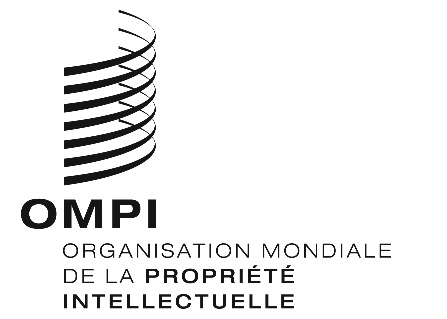 STLT/A/12/1ORIGINAL : anglaisDATE : 28 juin 2019Traité de Singapour sur le droit des marques (STLT)AssembléeDouzième session (6e session ordinaire)
Genève, 30 septembre – 9 octobre 2019Assistance technique et coopération concernant le Traité de Singapour sur le droit des marques (STLT)Document établi par le SecrétariatDans sa Résolution complétant le Traité de Singapour sur le droit des marques (ci-après dénommé “Traité de Singapour”), la Conférence diplomatique pour l’adoption d’un traité révisé sur le droit des marques, tenue à Singapour en mars 2006, a prié l’Assemblée du Traité de Singapour de surveiller et d’évaluer, à chaque session ordinaire, l’évolution de l’assistance relative aux mesures de mise en œuvre et les avantages découlant de cette mise en œuvre (paragraphe 8 de la Résolution complétant le Traité de Singapour, adoptée par la Conférence diplomatique pour l’adoption d’un traité révisé sur le droit des marques, Singapour, 
13 – 27 mars 2006).À sa première session ordinaire, l’Assemblée du Traité de Singapour est convenue que les parties contractantes communiqueraient au Secrétariat toute information sur les activités d’assistance technique en rapport avec la mise en œuvre du Traité de Singapour et que le Secrétariat réunirait les informations reçues afin de les présenter, conjointement avec toute information pertinente découlant de ses propres activités d’assistance technique, au cours de la session ordinaire suivante de l’Assemblée du Traité de Singapour (paragraphe 4 du document STLT/A/1/2 et paragraphe 10 du document STLT/A/1/4).Sur cette base, le Secrétariat a régulièrement présenté à l’Assemblée du Traité de Singapour des informations sur les activités d’assistance technique et de coopération menées pour aider les pays en développement et les pays les moins avancés à mettre en œuvre le Traité de Singapour et à en tirer pleinement parti.  Ces informations portaient sur les activités du Secrétariat de l’OMPI et sur celles dont les parties contractantes ont informé le Secrétariat.Les activités concernées pour la période allant de juin 2017 à 2019 sont présentées dans l’annexe I.  Des informations complémentaires sont disponibles dans la Base de données d’assistance technique en matière de propriété intellectuelle (IP-TAD;  http://www.wipo.int/tad/fr/) et le Secrétariat peut être contacté, si nécessaire.Une liste des parties contractantes au STLT en mai 2019 figure à l’annexe II, à titre d’information.L’Assemblée du Traité de Singapour est invitée à prendre note des informations relatives à l’“Assistance technique et coopération concernant le Traité de Singapour sur le droit des marques (STLT)” (document STLT/A/12/1).[Les annexes suivent]Assistance technique et coopération pour la mise en œuvre 
du Traité de Singapour sur le droit des marques 
par les pays en développement et les pays les moins avancés 
pour la période allant de juin 2017 à mai 2019De juin 2017 à mai 2019, le Secrétariat de l’OMPI a mené des activités de coopération et fourni une assistance technique aux pays en développement et aux pays les moins avancés pour appuyer la mise en œuvre du Traité de Singapour sur le droit des marques (STLT).  L’assistance a porté sur deux grands domaines : a) mise en place d’un cadre juridique favorable et b) activités de sensibilisation et d’information.Ces activités sont conformes aux recommandations du Plan d’action pour le développement, qui vise à renforcer les infrastructures institutionnelles et techniques des offices et institutions de propriété industrielle.A.	Mise en place d’un cadre juridique favorableAu cours de la période considérée, le Secrétariat a continué de fournir, sur demande, des conseils législatifs sur des projets de dispositions nationales relatives aux marques donnant effet au STLT.  Selon les besoins individuels, le Bureau international a envoyé des observations écrites sur des projets de textes juridiques et organisé des missions d’experts dans les pays candidats à l’adhésion ou des visites d’étude au siège de l’OMPI.Ce type d’assistance a été fourni aux pays suivants : Angola, Bahreïn, Chili, Chine, Costa Rica, Curaçao, Djibouti, Équateur, Fidji, Kazakhstan, Kiribati, Malaisie, Mexique, Myanmar, Pérou, République arabe syrienne, République démocratique populaire lao et Rwanda.B.	Activités de sensibilisation et d’informationAu cours de la période considérée, le Secrétariat a continué de fournir une assistance en organisant des activités de sensibilisation et d’information sur les aspects administratifs et procéduraux prévus par le Traité.  Ces activités ont pris la forme de séminaires et d’ateliers aux niveaux national, sous-régional et régional, organisés en partenariat avec les offices nationaux de propriété intellectuelle, ainsi que le projet IP Key de l’Office de l’Union européenne pour la propriété intellectuelle (EUIPO) et le Bureau de l’OMPI à Singapour.Des représentants des pays suivants ont participé aux activités : Bangladesh, Bhoutan, Brunéi Darussalam, Cambodge, Chili, Chine, Colombie, Costa Rica, El Salvador, Fidji, Guatemala, Honduras, Indonésie, Myanmar, Népal, Nicaragua, Papouasie–Nouvelle-Guinée, Philippines, République de Corée, République démocratique populaire lao, Singapour, Sri Lanka, Thaïlande, Uruguay et Viet Nam.[L’annexe II suit]Traité de Singapour sur le droit des marques(Singapour 2006)Situation au 7 mai 2019(Total : 49)[Fin de l’annexe II et du document]État/organisation intergouvernementaleDate à laquelle l’État ou l’organisation intergouvernementale est devenu(e) partie au TraitéAfghanistan	14 mai 2017Allemagne	20 septembre 2013Arménie	17 septembre 2013Australie	16 mars 2009Bélarus	13 mai 2014Belgique	8 janvier 2014Bénin	13 février 2016Bulgarie	16 mars 2009Canada	17 juin 2019Croatie	13 avril 2011Danemark	16 mars 2009Espagne1	18 mai 2009Estonie	14 août 2009États-Unis d’Amérique	16 mars 2009Fédération de Russie	18 décembre 2009Finlande	7 août 2019France	28 novembre 2009Iraq	29 novembre 2014Irlande	21 mars 2016Islande	14 décembre 2012Italie	21 septembre 2010Japon	11 juin 2016Kazakhstan	5 septembre 2012Kirghizistan	16 mars 2009Lettonie	16 mars 2009Liechtenstein	3 mars 2010Lituanie	14 août 2013Luxembourg	8 janvier 2014Macédoine du Nord	6 octobre 2010Mali	13 février 2016 Mongolie	3 mars 2011Nouvelle-Zélande	10 décembre 2012Organisation africaine de la propriété intellectuelle (OAPI)1,	13 février 2016Organisation Benelux de la propriété intellectuelle	8 janvier 2014Pays-Bas	8 janvier 2014Pérou	27 décembre 2018Pologne	2 juillet 2009République de Corée	1er juillet 2016République de Moldova	16 mars 2009République populaire démocratique de Corée	13 septembre 2016Roumanie	16 mars 2009Royaume-Uni	21 juin 2012Serbie	19 novembre 2010Singapour	16 mars 2009Slovaquie	16 mai 2010Suède	16 décembre 2011Suisse	16 mars 2009Tadjikistan	26 décembre 2014Ukraine	24 mai 2010